Консультация для родителейЧто такое «Логические блоки Дьенеша»?Золтан Дьенеш – всемирно известный венгерский педагог и математик, профессор. Основатель игрового подхода к развитию детей «Новая математика», идея которого заключается в освоении детьми математики посредствам увлекательных логических игр.Логические блоки Дьениша способствуют развитию логических, комбинаторных, аналитических способностей детей. Ребенок разделяет блоки по свойствам, запоминает и обобщает.Логические блоки Дьенеша вводят такие первичные понятия, как логические действия, кодирование информации, структура и алгоритмы выполнения действий. - Способствуют развитию у детей мыслительных операций: анализ, синтез, сравнение, классификация, обобщение. - Логического мышления. - Творческих способностей и познавательных процессов: восприятие, память, внимание и воображение.- Развивает психические функции, связанные с речевой деятельностью.Играя с блоками Дьенеша, ребенок выполняет разнообразные предметные действия: выкладывание по определенным правилам, перестроение и др.С блоками Дьенеша могут играть дети разного возраста: от самых маленьких (с двух лет) до средней школы.Игры с блоками Дьенеша.Сначала предлагаются самые простые задания с блоками.«Найди все такие фигуры, как эта» по цвету (по размеру, форме).-красные -большие -круглые«Найди не такую фигуру, как эта» по цвету (по размеру, форме).-красные -большие -круглые«Найди все такие фигуры, как эта» по цвету и форме (по форме и размеру, по размеру и цвету).«Найди не такие фигуры, как эта» по цвету и форме (по форме и цвету, по размеру и форме, по цвету, размере и форме).«Найди такие же, как эта» по цвету, но другой формы или такие же по форме, но другого размера или такие же по размеру, но другого цвета.Более сложный вариант: «найди такие же, как на образце фигуру», по цвету и форме, но другую по размеру… и так далее.Игры и упражнения с блоками.Продолжи цепочку, чередуя блоки по цвету: синий, желтый, синий, желтый, синий, желтый. Можно чередовать по форме: круг, квадрат, круг, квадрат, круг, квадрат. Можно чередовать также по размеру и толщине.Выкладываем в ряд 5-6 любых фигур. Нужно построить нижний ряд фигур так, чтобы под каждой фигурой верхнего ряда оказалась фигура такой же формы (цвета, размера, толщины).Что изменилось? На столе выкладываются несколько фигур, которые нужно запомнить. Фигуры можно поменять местами или одна из фигур исчезает. Ребенок должен заметить изменения или назвать фигуру, которая исчезла.Все фигуры складываются в коробку, ребенок в отверстие засовывает руку и на ощупь описывает блок, которую он достает. По форме, размеру, толщине.Все фигуры складываются в коробку, ребенок достает на ощупь все треугольники или все толстые блоки.На столе выкладываются обычно 4 фигуры, одна из них лишняя ребенок должен назвать какая, и по какой причине (цвет, форма, размер, толщина).Каждому блоку нужно найти пару или группу, например большой и маленький или команда желтых, синих, красных.С помощью блоков с детьми можно закрепить понятие больше, меньше, одинаково, поровну. Например: 5 и 4 блока, где больше где меньше, что сделать чтобы стало одинаково.Из блоков можно составлять плоскостные изображения предметов: паровоз, дом. Путем наложения на контурный рисунок или самостоятельно глядя на образец.Игра найди клад. Выкладывается несколько блоков в цепочку, под одним из них прячется картинка с изображением монетки или монетка. Ребенок задает наводящие вопросы: по цвету, форме, размеру, толщине. Отвечать можно только «ДА» или «НЕТ». Затем можно поменяться взрослый задает вопросы, а ребенок прячет клад. Блок можно спрятать в коробочку. И провести аналогичную игру.Уборку блоков можно провести в форме игры. Убрать, к примеру все синие блоки, затем толстые, затем большие и т.д.
Для помощи взрослым в работе с блоками разработаны методические указания по их использованию, которые входят в набор, а так же разработаны специальные альбомы для разных возрастных категорий детей:Блоки Дьенеша для самых маленьких (от 2 до 3 лет)Давайте вместе поиграем (от 3 до 7 лет)Страна блоков и палочек (4-7 лет)Лепим нелепицы (от 4 лет)Поиск затонувшего клада (5-8 лет)Праздник в стране блоков (5-8 лет)Спасатели приходят на помощь (5-8 лет).Игра должна быть интересна и увлекательна для ребенка. Заканчивать игру надо до того, как ребенок начнет уставать и отвлекаться. Никогда не сравнивайте детей, сравнивать можно только успехи ребенка. Будьте отзывчивы и терпеливы к ребенку. Радуйте себя и ребенка.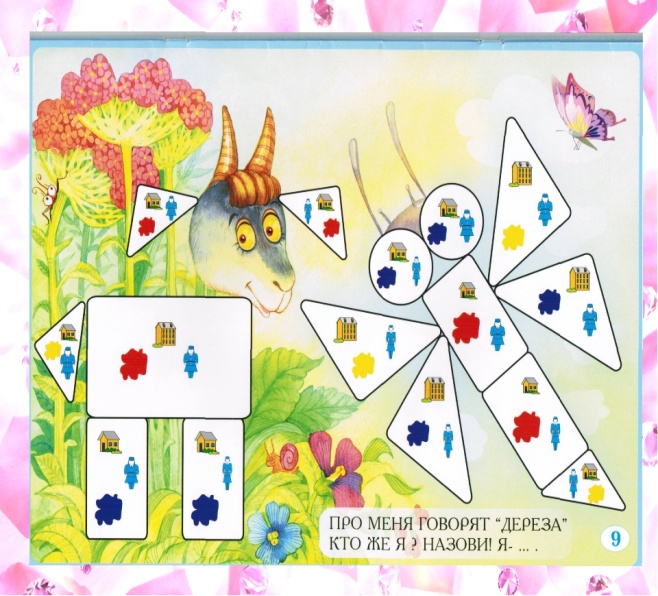 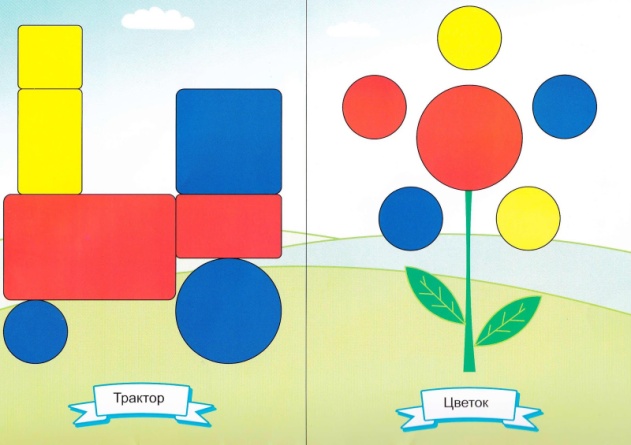 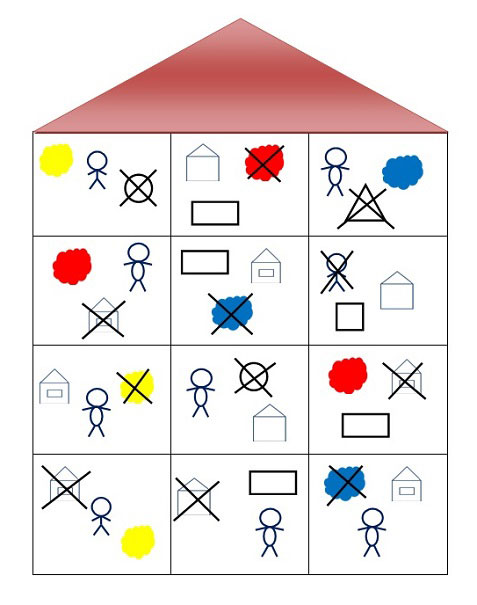 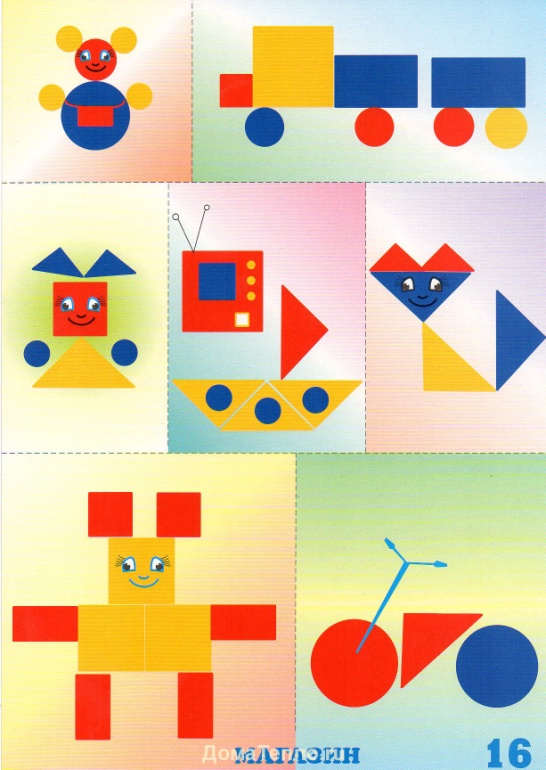 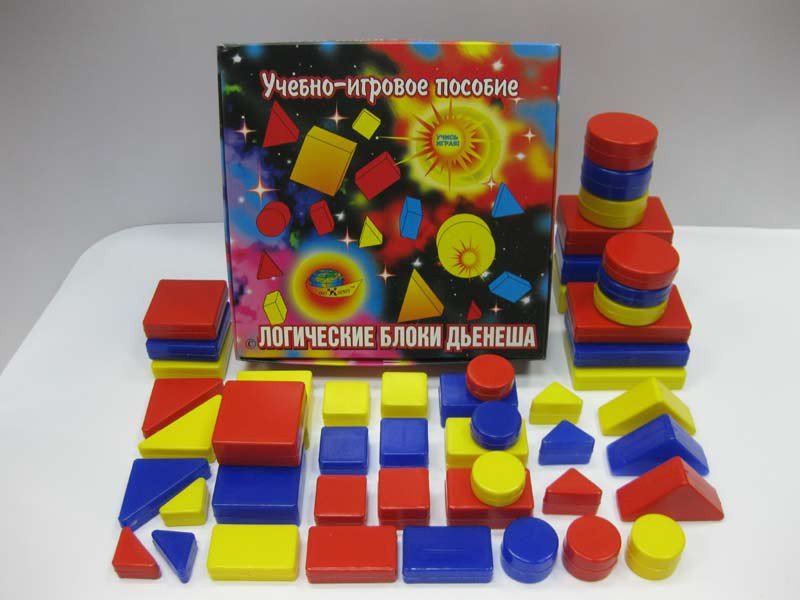 